Положение о проведении II Открытого Чемпионата Вооруженных сил РФ по теннису среди ветеранов 2017 г. в системе Российского ветеранского теннисного тура (Вет-тура).
1. Общие положения    II Открытый Чемпионат Вооружённых сил России по теннису среди ветеранов 2017 года, далее по тексту «Чемпионат», проводится с целью привлечения ветеранов тенниса к активному, здоровому образу жизни,  популяризации тенниса и его дальнейшего массового развития, повышения  мастерства спортсменов-ветеранов тенниса.    Чемпионат относится к турниру 2-й категории.  Организацию и подготовку к Чемпионату осуществляет оргкомитет, образуемый Советом ветеранов Вооруженных сил РФ.   Непосредственно проведение соревнований возлагается на директорат Чемпионата   и Главную  судейскую коллегию (далее ГСК), утвержденную оргкомитетом.  Директор Чемпионата – Мельников Олег Михайлович (полковник запаса, г.Москва)
Главный судья  – судья Республиканской категории Лешуков Александр Николаевич (капитан 2 ранга запаса, г.Тверь) тел.: 8-920-690-29-42Главный секретарь – судья 1-й категории Рожнова Марина Игоревна (г. Дмитров)

2.  Место и сроки проведения     Соревнования проводятся с 06 по 10 июля 2017 года  по адресу: г. Дмитров, Московской области, ул. Подлипецкая слобода,д.52, НП «Спортивный клуб Дмитров». 
3. Требования к участникам соревнования и условия их допуска     К участию в Чемпионате допускаются мужчины и женщины, проходящие военную службу в рядах ВС РФ, а также адмиралы и генералы, офицеры, мичманы, прапорщики, сержанты и старшины, рядовые  в отставке и все ветераны тенниса, которым к 31 декабря 2017 года исполнилось или должно исполниться 35 лет (независимо от дня и месяца рождения),  подавшие заявку в установленный настоящим Положением срок,  зарегистрировавшиеся в мандатной комиссии в день приезда соответствующей возрастной группы и уплатившие заявочный  взнос. Все участники должны иметь медицинский допуск к соревнованиям.     Принадлежность игрока к той или иной возрастной группе определяется годом рождения.      Чемпионат проводится в следующих возрастных группах:- у женщин  в одиночном разряде – Ж-35+ , Ж-55+.- у мужчин в одиночном разряде – М-35+, М-45+, М-50+, М-60+.     Максимальное  число участников в одиночном разряде  у мужчин- 32,минимальное - 6.      Максимальное число участников в одиночном разряде у женщин – 16, минимальное -4.     Соревнования в парном разряде проводится в  возрастных группах:
у женщин – ЖЖ-35+;
у мужчин – ММ-35+, ММ-50+.     Максимальное число пар в каждой возрастной группе у  мужчин и женщин – 16,минимальное – 4.       Каждый участник Чемпионата имеет право участвовать в одиночном разряде  в одной возрастной группе, соответствующей его году рождения или моложе, в парном разряде в своей возрастной группе и младшей по возрасту.     В течение одного дня в любой возрастной группе допускается проведение для каждого участника не более одного матча в одиночном разряде и одного матча в парном разряде либо двух матчей  в парном разряде.  Участникам, не явившимся для проведения встречи в течение 15 минут после вызова на корт или указанного в расписании времени, засчитывается поражение.4.  Программа и  регламент проведения соревнований     Чемпионат проводится по действующим Правилам игры в теннис, принятым Международной Федерацией тенниса  по состоянию на 1 января 2010 г.         День приезда и регистрация участников в одиночном разряде  в возрастных группах М-35+, М-45+ -  06 июля с 9.00 до 10.30. Жеребьевка в 11.00. Начало матчей в этих группах – 06 июля в 11.15 согласно расписанию.      День приезда и регистрация участников в одиночном разряде  в возрастных группах М-50+, М-60+ -  06 июля с 13.00 до 15.00. Жеребьевка в 15.00. Начало матчей в этих группах – 06 июля в 15.15 согласно расписанию.      День приезда и регистрация участников в одиночном разряде  в возрастных группах Ж-35+,Ж-55+ -  07 июля с 12.00 до 14.00. Жеребьевка в 14.00. Начало матчей в этих группах – 07 июля в 14.15 согласно расписанию.    Заявки на участие в парном разряде в возрастных группах ММ-35+, ММ-50+ +подаются в ГСК до 12.00 07 июля. Начало игр в парном разряде 07 июля после окончания игр в одиночном разряде   согласно дополнительного расписания.    Заявки на участие в парном разряде в возрастных группах ЖЖ-35+подаются в ГСК до 18.00        07 июля. Начало игр в парном разряде 08 июля после окончания игр в одиночном разряде   согласно дополнительного расписания.     Формирование состава участников и жеребьевка проводится в соответствии с Регламентом Вет-Тура.   Обязательным условием является своевременная регистрация в мандатной комиссии и оплата заявочного взноса в день приезда соответствующей возрастной группы.     Список сеяных участников определяется в соответствии с Регламентом Вет-Тура среди игроков, имеющих  рейтинг.         В случае превышения установленного максимального количества участников при регистрации игроков в соответствующей возрастной группе, ГСК оставляет за собой право проведения отборочного этапа. Отборочные игры проводятся сразу после окончания регистрации в соответствующей возрастной группе.     Соревнования в одиночных и парных разрядах во всех возрастных группах проводятся по олимпийской системе. Предусмотрен дополнительный турнир в одиночных разрядах для проигравших в первом туре.    Все матчи в одиночном разряде проводятся из 3-х обычных сетов с применением тай-брейка во всех сетах. Матчи дополнительного турнира в одиночных разрядах начинаются 08 июля по окончании игр основного турнира и проводятся из одного про-сета до 8 геймов,при счёте 8:8-тай-брейк до 7 очков.     Матчи в парном разряде проводятся из двух  сетов с  тай-брейком в каждом сете по системе «No-Ad» «ноу-эд» (с розыгрышем решающего очка при счете «ровно»). Если для выявления победителя потребуется решающий сет,  то вместо него играется решающий тай-брейк до 10 очков.    Начало матчей ежедневно в 9.00,  окончание – в 22.00.    Главная судейская коллегия имеет право изменить регламент проведения соревнований в случае возникновения чрезвычайных обстоятельств.
5.  Техническое и материальное обеспечение соревнований    Соревнования проводятся на 6-ти открытых кортах с покрытием грунт и двух закрытых кортах с покрытием терафлекс НП «Спортивный клуб Дмитров».      На каждую встречу одиночного и парного турнира предоставляются 3 новых мяча, на разминку и тренировки – мячи, используемые на турнире, но не обязательно новые. О марке мячей участники информируются дополнительно.    Матчи турнира в одиночных  разрядах, начиная с полуфиналов  и финалы в парных разрядах,  обслуживаются судьями на вышке.     Участники  соревнований во время Чемпионата обеспечиваются питьевой водой. 

6. Обеспечение безопасности участников и зрителей    Физкультурные мероприятия проводятся на спортивных сооружениях, отвечающих требованиям соответствующих нормативных правовых актов, действующих на территории Российской Федерации и направленных на обеспечение общественного порядка и безопасности участников и зрителей, при наличии актов готовности объектов спорта к проведению физкультурных мероприятий.     Во время и в месте проведения Чемпионата должен находиться соответствующий медицинский персонал для оказания, в случае необходимости, скорой медицинской помощи.
7. Награждение 
    Победители  и призёры Чемпионата во всех возрастных группах в одиночных и парных разрядах среди мужчин и женщин награждаются  кубками, медалями и грамотами ,соответствующего достоинства. 
   8. Заявки на участие     Последний срок подачи заявок на участие в Чемпионате до 12.00 03 июля 2017 года,по e-mail leshukov1956@yandex.ru по форме, приведённой в приложении 1 настоящего Положения  или по телефону  - 89206902942.    
         
9. Условия финансирования      Расходы по подготовке и проведению соревнования обеспечиваются  за счет средств организаторов, заявочных взносов и других источников. Расходы  по  участию  спортсменов  в  соревновании   (проезд   до  места  соревнования  и обратно, суточные в пути, питание и размещение)   несут   командирующие  их   организации  или сами   участники.      При регистрации в мандатной комиссии  каждому игроку необходимо уплатить заявочный взнос в размере 2000 рублей за участие в одиночном разряде и по 500 рублей с каждого игрока - за участие в парном разряде.      Участники соревнований, которым  уже исполнилось или в 2017 году исполняется 65 лет у мужчин и 60 лет у женщин оплачивают вступительный взнос в размере 50%.  
                                                                             Приложение 1З А Я В К А 

 на  участие в II Открытом Чемпионате Вооружённых сил РФ по теннису среди ветеранов 2017 года в системе Российского ветеранского теннисного тура.

                                 г. Дмитров, 06 – 10  июля 2017 года
    
Дата __________                 __________________           ___________________                                                   ( подпись )                  ( расшифровка подписи ) 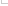 